April 2020 extra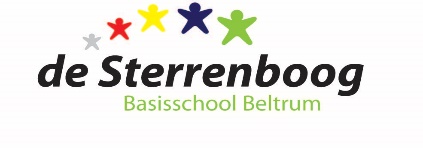 Notulen extra MR-vergadering d.d. 23 april 2020Deze werd door de bijzondere omstandigheden i.v.m. het Corona-virus als online-vergadering via Microsoft Teams gehouden.Aanwezig: Ferry Papen (voorzitter), Daan Ratering (vicevoorzitter), Ingrid Papen (lid PMR), Marie-José Koster (directie), Jenneke Abbink (adviserend lid), Corinna Jensen (secretaris)OpeningDe voorzitter opent de vergadering en heet iedereen van harte welkom. Mededelingen van de directieOp dinsdag 21 april is door het kabinet besloten dat het basisonderwijs op maandag 11 mei hervat mag worden.De scholen moeten zich aan de door het RIVM opgelegde voorzorgsmaatregelen houden.Directie stelt het plan voor dat ook met het team reeds is besproken.Het plan zal, na goedkeuring, de volgende dag aan de ouders/ verzorgers gestuurd worden incl. de documenten van het RIVM.Tevens ontvangen de ouders/ kinderen via de groepapps een filmpje waarin de maatregelen uitgelegd/ getoond worden.De MR keurt de genomen maatregelen goed.Datum volgende vergaderingMaandag, 18 mei 2020, 19.30 uur, als online-vergadering via Microsoft TeamsRondvraagSluitingDe vergadering wordt om 20.00 uur gesloten.